ЧЕРКАСЬКА ОБЛАСНА РАДАГОЛОВАР О З П О Р Я Д Ж Е Н Н Я14.05.2021                                                                                       № 128-рПро нагородження Почесноюграмотою Черкаської обласної радиВідповідно до статті 55 Закону України «Про місцеве самоврядування
в Україні», рішення обласної ради від 25.03.2016 № 4-32/VІІ «Про Почесну грамоту Черкаської обласної ради» (зі змінами):1. Нагородити Почесною грамотою Черкаської обласної ради:за значний особистий внесок у розвиток хімічної промисловості, високу професійну майстерність та з нагоди Дня хіміка:2. Контроль за виконанням розпорядження покласти на заступника керуючого справами виконавчого апарату, начальника загального відділу ГОРНУ Н. В. та управління юридичного забезпечення та роботи з персоналом виконавчого апарату обласної ради.Голова										А. ПІДГОРНИЙВИНОХОДОВАВіктора Семеновича–апаратника підготовки сировини та відпускання напівфабрикатів і продукції 
5 розряду цеху А-5 аміак Приватного акціонерного товариства "Азот", м. Черкаси;КУКСІНУСвітлану Миколаївну–бухгалтера 1 категорії бухгалтерії Приватного акціонерного товариства "Азот", м. Черкаси;НАТУРУОксану Володимирівну–апаратника абсорбції 4 розряду цеху М-2 карбамід Приватного акціонерного товариства "Азот", м. Черкаси;ЧЕРНИШАМиколу Петровича–машиніста автовишки та автогідропідіймача 5 розряду автотранспортного цеху Приватного акціонерного товариства "Азот", м. Черкаси.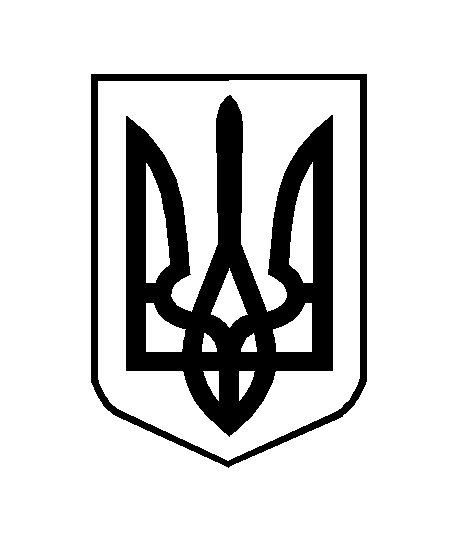 